                Адреса: Љубомира Стојановића 38а, локал бр. 1, 11108 Београд, Србија,                Поштански адресни код (ПАК): 136912, Телефон: +381 (0)11 2681-732              Рачун бр: 145-18109-65 Еxpobank, ПИБ: 101287724, Мат.бр: 07057717            Web site: http://www.atletskisavezbeograda.com                 E-mail: atletskisavezbeograda@gmail.comФИНАЛЕ KУП-а БЕОГРАДА ЗА ЈУНИОРЕ/КЕКВАЛИФИКАЦИЈЕ КУП-а СРБИЈЕ ЗА ЈУНИОРЕ/КЕРАСПИС ЗА ТАКМИЧЕЊЕПРЕЛИМИНАРНА САТНИЦА            ПРВИ ДАН          ДРУГИ ДАНАТЛЕТСКИ САВЕЗ БЕОГРАДА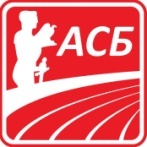 Организатор:Атлетски савез Београда Место:Атлетски стадион Војне академије, БеоградВреме:Субота - Недеља, 04-05 јул 2020. годинеПочетак:Субота - 15:00; Недеља - 15:30Право учешћа:Старији јуниори/ке (2001-2002), млађи јуниори/ке (2003-2004) и старији пионири (2005-2006) уз поштовање општих и посебних ограничења чл. 3, Пропозиција САС и чл. 14 Пропозиција АСБПропозиције:По пропозицијама САС и АСБПријаве такмичара:Пријаве и спискове за улазак на ВА слати најкасније до среде, 01.07.2020. до 24:00 на Емаил АСБ-а: prijave.asb@gmail.comПријаве могу да упућују само клубови, чланови АСБ (у складу са чл. 17.1.4 Пропозиција за такмичење 2020 САС)15.005000м ходање     /Ж/Мотка                /Ж/Кладиво    /М/15.455000м ходање     /М/16.30 100м пр.           /Ж/  Троскок             /Ж/16.45 110м пр.           /М/  Копље       /Ж/16.00 100м                 /Ж/  17.15 100м                 /М/  Вис                    /М/Кугла        /М/17.30 1500м               /Ж/  17.40 1500м               /М/  17.50 400м                 /Ж/ Даљ                   /М/18.05 400м                 /М/ Диск         /Ж/18.20 5000м               /М/18.40 5000м               /Ж/19.05 4x100м             /Ж/  19.15 4x100м             /М/ 15.30Мотка                /М/Кладиво    /Ж/16.15Троскок             /М/16.45400м пр.            /Ж/  17.00400м пр.            /М/  Копље        /М/17.15200м                  /Ж/  17.25200м                  /М/  Вис                    /Ж/Кугла         /Ж/17.35800м                  /Ж/ 17.45800м                  /М/ Даљ                   /Ж/17.553000м                /М/18.103000м                /Ж/Диск          /М/18.254x400м              /Ж/  18.404x400м              /М/  ПРОГЛАШЕЊЕ ПОБЕДНИКАПРОГЛАШЕЊЕ ПОБЕДНИКАПРОГЛАШЕЊЕ ПОБЕДНИКА